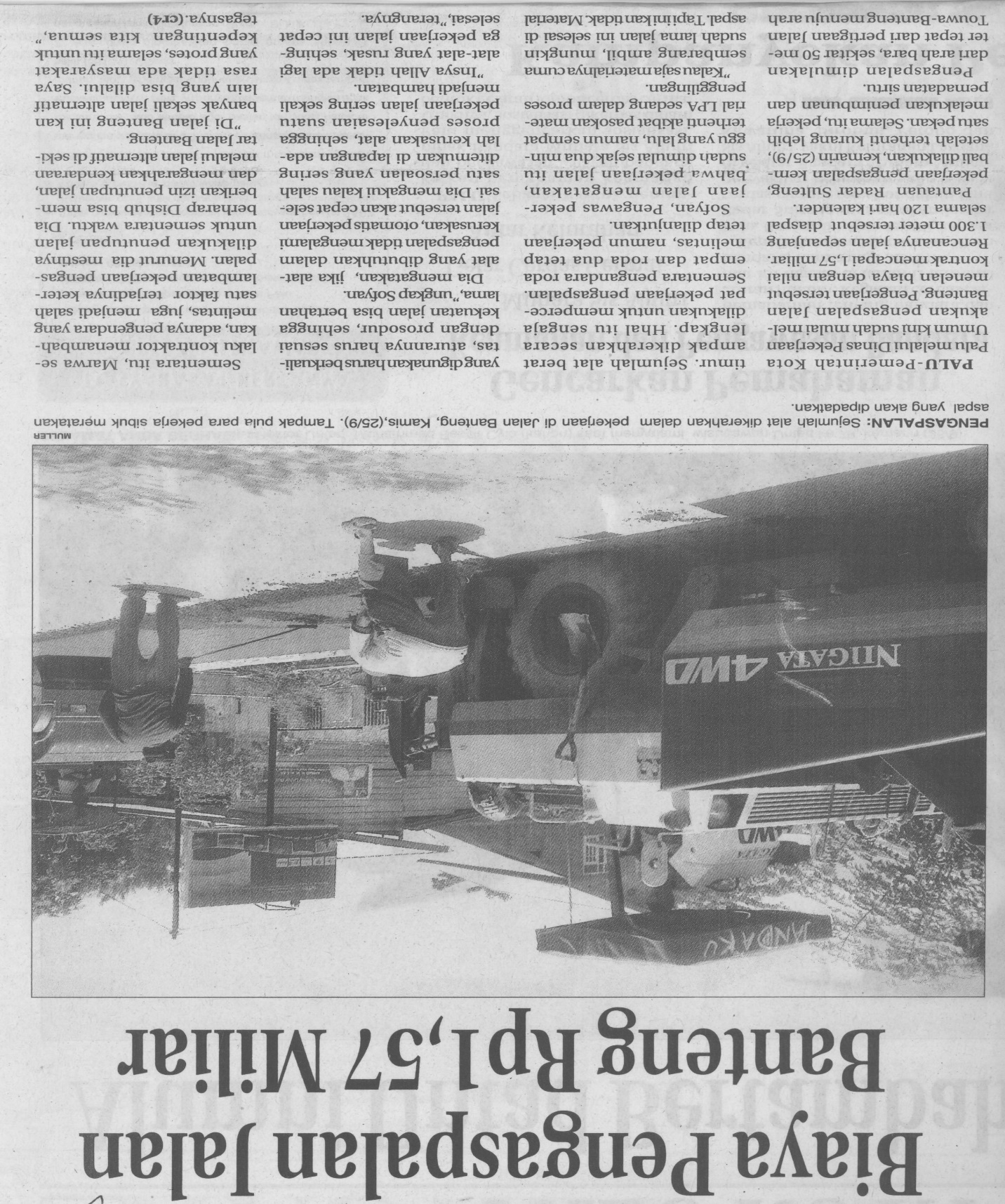 Harian    :MercusuarKasubaud Sulteng IHari, tanggal:1 Oktober 2014Kasubaud Sulteng IKeterangan:Kasubaud Sulteng IEntitas:PaluKasubaud Sulteng I